ГОСУДАРСТВЕННОЕ АВТОНОМНОЕ ПРОФЕССИОНАЛЬНОЕ ОБРАЗОВАТЕЛЬНОЕ УЧРЕЖДЕНИЕ ЧУКОТСКОГО АВТОНОМНОГО ОКРУГА« ЧУКОТСКИЙ СЕВЕРО-ВОСТОЧНЫЙ ТЕХНИКУМ ПОСЁЛКА ПРОВИДЕНИЯ »РАБОЧАЯ ПРОГРАММа УЧЕБНОЙ ДИСЦИПЛИНЫОП.01  Техническое черчение.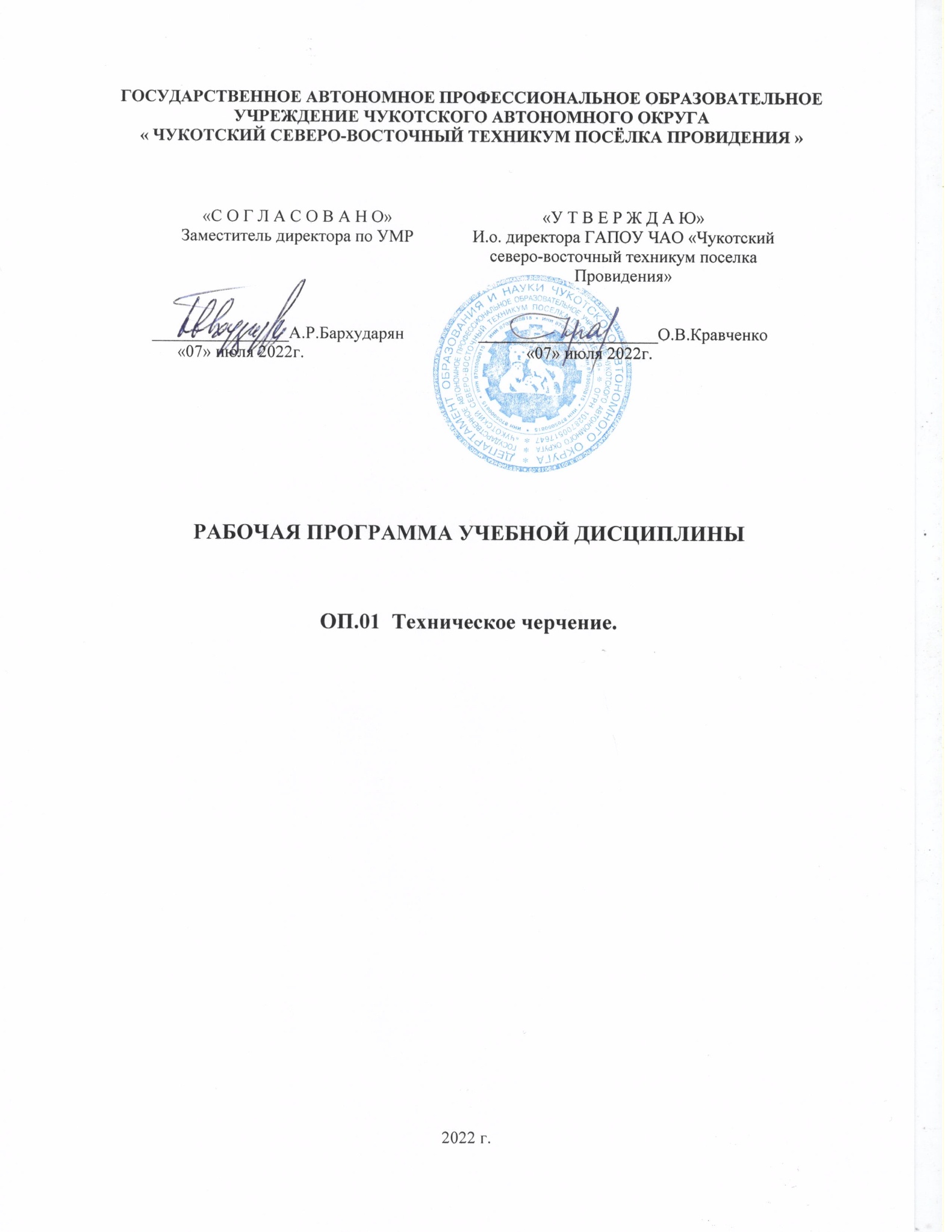 2022 г.Рабочая программа учебной дисциплины разработана на основе Федеральных государственных образовательных стандартов (далее – ФГОС) по профессии среднего профессионального образования (далее СПО) 08.01.29 Мастер по ремонту и обслуживанию инженерных систем жилищно-коммунального хозяйства.Организация-разработчик: Государственное автономное профессиональное образовательное учреждение Чукотского автономного округа « Чукотский северо-восточный техникум посёлка Провидения »Рассмотрена методическим объединением преподавателей общепрофессиональных и профессиональных дисциплинПротокол от «07» июля 2022г.  № 3СОДЕРЖАНИЕПАСПОРТ ПРОГРАММЫ УЧЕБНОЙ ДИСЦИПЛИНЫОП.01. Техническое черчениеОбласть применения программыПрограмма учебной дисциплины является частью основной профессиональной образовательной программы в соответствии с ФГОС по профессии СПО: 08.01.26 Мастер по ремонту и обслуживанию инженерных систем жилищно-коммунального хозяйства.Программа учебной дисциплины может быть использована в дополнительном профессиональном образовании (в программах повышения квалификации и переподготовки).Место учебной дисциплины в структуре основной профессиональной образовательной программы: дисциплина входит в общепрофессиональный цикл.Цели и задачи учебной дисциплины – требования к результатам освоения учебной дисциплины:В результате освоения учебной дисциплины обучающийся должен знать:Виды чертежей, эскизов и схем системы водоотведения (канализации), внутренних водостоков, санитарно-технических приборов объектов жилищно-коммунального хозяйства;виды чертежей, эскизов и схем системы отопления и горячего водоснабжения объектов жилищно-коммунального хозяйства;основные правила построения чертежей и схем;виды чертежей, простых электрических и монтажных схем;правила чтения технической и конструкторско-технологической документациивиды чертежей, эскизов и схем системы водоснабжения, в том числе поливочной системы и системы противопожарного водопровода объектов жилищно-коммунального хозяйства.В результате освоения учебной дисциплины обучающийся должен уметь:читать чертежи, эскизы и схемы системы водоснабжения, в том числе поливочной системы и системы противопожарного водопровода объектов жилищно-коммунального хозяйства ;выполнять, эскизы и схемы системы водоснабжения, в том числе поливочной системы и системы противопожарного водопровода объектов жилищно-коммунального хозяйства;читать чертежи, эскизы и схемы системы водоотведения (канализации), внутренних водостоков, санитарно-технических приборов объектов жилищно-коммунального хозяйства;читать чертежи, эскизы и схемы системы водоотведения (канализации), внутренних водостоков, санитарно-технических приборов объектов жилищно-коммунального хозяйства;читать чертежи, эскизы и схемы системы отопления объектов жилищно-коммунального хозяйства.Выпускник, освоивший программу СПО по профессии (специальности) должен обладать общими компетенциямиВыпускник	освоивший	программу	СПО	по	профессии	должен	обладать профессиональными компетенциями:ПК.1.1. Осуществлять техническое обслуживание в соответствии с заданием (нарядом) системы водоснабжения, водоотведения, отопления объектов жилищно- коммунального хозяйства;ПК.1.2.Проводить ремонт и монтаж отдельных узлов системы водоснабжения, водоотведения;ПК.1.3. Проводить ремонт и монтаж отдельных узлов системы отопленияПК.2.1.Осуществлять техническое обслуживание силовых и слаботочных систем зданий и сооружений, освещения и осветительных сетей объектов жилищно- коммунального хозяйства в соответствии с требованиями нормативно-технической документации;ПК.2.2.Осуществлять ремонт и монтаж отдельных узлов освещения и осветительных сетей объектов жилищно-коммунального хозяйства в соответствии с требованиями нормативно-технической документации;ПК.2.3.Осуществлять ремонт и монтаж отдельных узловсиловых и слаботочных систем зданий и сооружении в соответствии с требованиями нормативно- технической документацииКоличество часов на освоение программы учебной дисциплины: обязательной аудиторной учебной нагрузки обучающегося 36 час, в том числе самостоятельной работы обучающегося 2 часа.СТРУКТУРА И СОДЕРЖАНИЕ УЧЕБНОЙ ДИСЦИПЛИНЫОбъем учебной дисциплины и виды учебной работыТематический план и содержание учебной дисциплины ОП.01 Техническое черчениеУСЛОВИЯ РЕАЛИЗАЦИИ УЧЕБНОЙ ДИСЦИПЛИНЫТребования к минимальному материально-техническому обеспечению Реализация учебной дисциплины требует наличия учебного кабинета «Техническое черчение»;Оборудование учебного кабинета:посадочные места по количеству обучающихся;рабочее место преподавателя;комплект чертежных инструментовкомплект учебно-методической документации;наглядные пособия (плакаты, презентации и видеофильмы);Технические средства обучения:компьютер;проектор;программное обеспечение;локальная сетьИнформационное обеспечение обученияПеречень рекомендуемых учебных изданий, Интернет-ресурсов, дополнительной литературыДополнительная литература:1.«Черчение: справочное пособие» Балягин С.Н. М.: «АСТ. Астрель», 2016КОНТРОЛЬ И ОЦЕНКА РЕЗУЛЬТАТОВ ОСВОЕНИЯ УЧЕБНОЙ ДИСЦИПЛИНЫКонтроль и оценка результатов освоения учебной дисциплины осуществляется преподавателем в процессе проведения практических занятий, тестирования, а также выполнения обучающимися индивидуальных заданий, проектов.«С О Г Л А С О В А Н О»Заместитель директора по УМР________________А.Р.Бархударян      «07» июля 2022г.«У Т В Е Р Ж Д А Ю»И.о. директора ГАПОУ ЧАО «Чукотский северо-восточный техникум поселка Провидения»_____________________О.В.Кравченко                «07» июля 2022г.стр.1. ПАСПОРТ ПРОГРАММЫ УЧЕБНОЙ ДИСЦИПЛИНЫ42. СТРУКТУРА	И	СОДЕРЖАНИЕ	УЧЕБНОЙ ДИСЦИПЛИНЫ53. УСЛОВИЯ РЕАЛИЗАЦИИ УЧЕБНОЙ ДИСЦИПЛИНЫ134. КОНТРОЛЬ И ОЦЕНКА РЕЗУЛЬТАТОВ ОСВОЕНИЯ УЧЕБНОЙ ДИСЦИПЛИНЫ14КодНаименование общих компетенцийНаименование общих компетенцийНаименование общих компетенцийНаименование общих компетенцийНаименование общих компетенцийОК 01.Выбирать способы решенияВыбирать способы решениязадач профессиональной деятельности,задач профессиональной деятельности,задач профессиональной деятельности,ОК 01.применительно к различным контекстамприменительно к различным контекстамприменительно к различным контекстамОК 02.Осуществлять поиск, анализ и интерпретацию информации, необходимой дляОсуществлять поиск, анализ и интерпретацию информации, необходимой дляОсуществлять поиск, анализ и интерпретацию информации, необходимой дляОсуществлять поиск, анализ и интерпретацию информации, необходимой дляОсуществлять поиск, анализ и интерпретацию информации, необходимой дляОК 02.выполнения задач профессиональной деятельностивыполнения задач профессиональной деятельностивыполнения задач профессиональной деятельностивыполнения задач профессиональной деятельностиОК 03.Планировать и реализовывать собственное профессиональное и личностноеПланировать и реализовывать собственное профессиональное и личностноеПланировать и реализовывать собственное профессиональное и личностноеПланировать и реализовывать собственное профессиональное и личностноеПланировать и реализовывать собственное профессиональное и личностноеОК 03.развитиеОК 04.Работать в коллективе и команде, эффективно взаимодействовать с коллегами,Работать в коллективе и команде, эффективно взаимодействовать с коллегами,Работать в коллективе и команде, эффективно взаимодействовать с коллегами,Работать в коллективе и команде, эффективно взаимодействовать с коллегами,Работать в коллективе и команде, эффективно взаимодействовать с коллегами,ОК 04.руководством, клиентамируководством, клиентамиОК 05.Осуществлять устную и письменную коммуникацию на государственномОсуществлять устную и письменную коммуникацию на государственномОсуществлять устную и письменную коммуникацию на государственномОсуществлять устную и письменную коммуникацию на государственномОсуществлять устную и письменную коммуникацию на государственномОК 05.языке с учетом особенностей социального и культурного контекстаязыке с учетом особенностей социального и культурного контекстаязыке с учетом особенностей социального и культурного контекстаязыке с учетом особенностей социального и культурного контекстаязыке с учетом особенностей социального и культурного контекстаОК 06.Проявлятьгражданско-патриотическуюгражданско-патриотическуюпозицию,демонстрироватьОК 06.осознанное поведение на основе общечеловеческих ценностейосознанное поведение на основе общечеловеческих ценностейосознанное поведение на основе общечеловеческих ценностейосознанное поведение на основе общечеловеческих ценностейосознанное поведение на основе общечеловеческих ценностейОК 07.Содействоватьсохранению окружающейсохранению окружающейсреды,ресурсосбережению,ОК 07.эффективно действовать в чрезвычайных ситуацияхэффективно действовать в чрезвычайных ситуацияхэффективно действовать в чрезвычайных ситуацияхэффективно действовать в чрезвычайных ситуацияхОК 08.Использовать средства физической культуры для сохранения и укрепленияИспользовать средства физической культуры для сохранения и укрепленияИспользовать средства физической культуры для сохранения и укрепленияИспользовать средства физической культуры для сохранения и укрепленияИспользовать средства физической культуры для сохранения и укрепленияОК 08.здоровья в процессе профессиональной деятельности и поддержаниездоровья в процессе профессиональной деятельности и поддержаниездоровья в процессе профессиональной деятельности и поддержаниездоровья в процессе профессиональной деятельности и поддержаниездоровья в процессе профессиональной деятельности и поддержаниеОК 08.необходимого уровня физической подготовленностинеобходимого уровня физической подготовленностинеобходимого уровня физической подготовленностинеобходимого уровня физической подготовленностиОК 09.Использовать информационные технологии в профессиональной деятельностиИспользовать информационные технологии в профессиональной деятельностиИспользовать информационные технологии в профессиональной деятельностиИспользовать информационные технологии в профессиональной деятельностиИспользовать информационные технологии в профессиональной деятельностиОК 10.Пользоватьсяпрофессиональнойдокументацией надокументацией нагосударственном иОК 10.иностранном языкеиностранном языкеОК 11.Планировать предпринимательскую деятельность в профессиональной сфереПланировать предпринимательскую деятельность в профессиональной сфереПланировать предпринимательскую деятельность в профессиональной сфереПланировать предпринимательскую деятельность в профессиональной сфереПланировать предпринимательскую деятельность в профессиональной сфереВид учебной работыОбъем часовОбязательная аудиторная учебная нагрузка (всего)36в том числе:практические занятия34Самостоятельная работа обучающегося (всего)2Тематика внеаудиторной самостоятельной работы. Проработка тем по учебным пособиям:Чтение и выполнение чертежей санитарно-технических системЧтение	и	выполнение	чертежей	принципиальных	и	монтажных электрических схемИтоговая аттестация в форме зачета2Наименование разделов и темСодержание учебного материала, лабораторные работы ипрактические занятия, самостоятельная работа обучающихся, курсовая работа (проект) (если предусмотрены)Содержание учебного материала, лабораторные работы ипрактические занятия, самостоятельная работа обучающихся, курсовая работа (проект) (если предусмотрены)Объем часовУровень освоения12234Раздел 1 Основные сведения по графическому оформлению чертежаРаздел 1 Основные сведения по графическому оформлению чертежаРаздел 1 Основные сведения по графическому оформлению чертежа6Тема 1.1 Содержание курса и его задачиЛинии чертежаОсновная надпись чертежа1-2Черчение: понятие, цели, содержание, задачи, значение графической подготовки Линии чертежа: название, начертание, соотношение толщин; назначение Правила выполнения основной надписи чертежа2Тема 1.2 Деление отрезков и построение угловДеление окружности на равные части3-4Построение перпендикуляров, углов заданной величиныСпособы деления угла, отрезка и окружности на равные части2Тема 1.3 Сопряжения5-6Выявление геометрических элементов в контурах деталейСопряжения, применяемые при вычерчивании и разметке контуров деталей Построение прямой, касательной к окружности заданного радиусаСопряжение двух дуг дугой заданного радиуса (внешнее и внутреннее касание)2Раздел 2. Основные способы графического изображения предметов6Тема 2.1	Аксонометрические проекцииПрямоугольная изометрическая проекция: понятие, правила выполнения7-8Аксонометрические проекции: понятие, изображение плоских фигур, окружностейИзображение призмы, пирамиды, цилиндра, конуса в аксонометрическихпроекциях Фронтальная диметрическая проекция. Построение изометрических проекций деталей2Тема 2.2 Прямоугольное проецирование, как основной способ изображенияКомплексный чертеж9-10Прямоугольное проецирование Плоскости проекцийКомплексный чертеж: расположение видов2Тема 2.3 Проекции геометрических телВспомогательная прямая комплексного чертежа11-12Проекции геометрических тел на три плоскости проекций с анализом проекций этих телПроекции точек, принадлежащих поверхности предмета Построение третьей проекции по двум заданным2Раздел 3. Основы технического черчения4Тема 3.1 Сечения: назначение, классификация, обозначениеПравила выполнения сечений13-14Сечения: назначение, виды, правила выполнения, обозначение.2Тема 3.2 Разрезы: классификация, назначение, обозначениеПравила выполнения разрезов15-16Разрезы: виды, отличие разреза от сечения, правила выполнения и обозначения простых разрезов2Раздел 4. Рабочие чертежи деталей2Тема 4.1 Основные виды. Дополнительные и местные виды. Рабочий чертеж детали. Эскизы17-18Основные виды, дополнительные виды, местные виды Составление рабочего чертежа: основные требования, состав.Назначение эскиза, отличие от чертежа2Раздел 5. Основные сведения о сборочных чертежах4Тема 5.1 Содержание сборочного чертежаСпецификация19-20Содержание сборочного чертежа, спецификация2Тема 5.2 Разрезы, размеры на сборочных чертежахЧтение сборочного чертежа21-22Разрезы на сборочных чертежах, размеры на сборочных чертежах Порядок чтения сборочного чертежа2Раздел 6. Строительное черчение2Тема 6.1 Общие сведения о строительных чертежах23-24Содержание и виды строительных чертежей. Масштабы строительных чертежей. Конструктивные элементы и схемы зданий. Координационные оси и нанесение размеров2Раздел 7. Чтение и выполнение чертежей по профессии слесарь-сантехник, электромонтажникРаздел 7. Чтение и выполнение чертежей по профессии слесарь-сантехник, электромонтажникРаздел 7. Чтение и выполнение чертежей по профессии слесарь-сантехник, электромонтажник10Тема 7.1 Условные обозначения и изображения швов сварныхсоединенийЧтение чертежей сварныхстроительных и технологических металлических конструкций(стоек, бункерных решеток и т. д)25-26Виды сварных соединенийУсловные изображения швов сварных соединений Условные обозначения швов сварных соединенийЧертежи сварных строительных и технологических металлических конструкций (стоек, бункерных решеток и т. д)2Тема 7.2. Условные обозначения на электрических схемах.Принципиальные и монтажные электрические схемы. Чтение чертежей с электрическимисхемами.27-28Электрические принципиальные и монтажные схемы санитарно -технических объектов жилищно-коммунального хозяйства.2Тема 7.3. Общие сведения очертежах санитарно- технических системОсобенности изображенияразличных типов трубопроводов Чертежи отопления, вентиляции и кондиционирования воздуха29-30Виды и маркировка чертежей санитарно- технических устройств. Условные графические обозначения санитарно- технических устройств. Обозначение нагревательных приборов. Обозначение санитарно- технических приборов. Обозначение газовых плит, счетчиков и тд.Чертежи монтажа водопроводных стояков, стояков горячего водоснабжения и подводки к водоразборным кранам и тд.План-схема расположения отопительно-вентиляционных установок. Планы и разрезы систем отопления и вентиляции. Аксонометрические схемы отопительно-вентиляционных систем. Чертежи (планы разрезы) установоксистем.2Тема 7.3. Общие сведения очертежах санитарно- технических системОсобенности изображенияразличных типов трубопроводов Чертежи отопления, вентиляции и кондиционирования воздуха31-32Чтение и выполнение чертежей по профессии электромонтажник - слесарь-сантехник2Тема 7.3. Общие сведения очертежах санитарно- технических системОсобенности изображенияразличных типов трубопроводов Чертежи отопления, вентиляции и кондиционирования воздухаСамостоятельная работа Чтение и выполнение чертежей санитарно-технических систем выполнение чертежей по профессии электромонтажник - слесарь-сантехникСамостоятельная работа Чтение и выполнение чертежей санитарно-технических систем выполнение чертежей по профессии электромонтажник - слесарь-сантехник2Зачет33-34Выполнение контрольно-зачетной работы за курс дисциплины22Итого36Основная литература:1. «Черчение» Бродский А. М. М.:«Академия», 20152.«Черчение. Практикум» Васильева Л.С. М.:«Академия», 20163.«Сборник упражнений для чтения чертежей по инженерной графике»Миронов Б.Г., Панфилова Е.С. М.:«Академия», 20144.« Практикум по инженерной графике» Бродский А. М. М.:«Академия», 20155. «Справочник по черчению» Чекмарев А.А., Осипов В.К М.: «Академия», 2015Результаты обучения (освоенные умения, усвоенные знания)Формы и методы контроля и оценки результатов обученияУмениячитать чертежи, эскизы и схемы системы водоснабжения, в том числе поливочной системы и системы противопожарного водопровода объектов жилищно-коммунального хозяйства ;-	схемы,Оценка выполнения графических работ№1,2,3,4,5,6, 25-32Текущий контроль в ходе уроковспецификацию и технологическую документациюпо профилю специальности;выполнять, эскизы и схемы системы водоснабжения, вОценка выполнения графических работтом	числе	поливочной	системы	и	системы№1,2,3,4,5,6, 25-30противопожарного водопровода объектов жилищно- коммунального хозяйства;Текущий контроль в ходе уроковчитать	чертежи,	эскизы	и	схемы	системыОценка выполнения графических работводоотведения (канализации), внутренних водостоков,№1,2,3,4,5,6, 25-30санитарно-технических приборов объектов жилищно- коммунального хозяйства;Текущий контроль в ходе уроковвыполнять чертежи и эскизы, простые электрические и монтажные схемы;Оценка выполнения графических работ№1,2,3,4,5,6, 25-30Текущий контроль в ходе уроков ЗачетЗнаниятребования	единой	системы	конструкторской документации;основные правила построения чертежей;виды нормативно-технической документации; правила	чтения	технической	и	конструкторско- технической документации.выполнять чертежи и эскизы, простые электрические и монтажные схемы;Оценка выполнения графических работ№1,2,3,4,5,6,Текущий контроль в ходе уроковОценка выполнения контрольно- зачетной работыРезультаты обучения(освоенные компетенции)Основные показателиоценки результатаФормы и методыконтроля и оценкиПК.1.1. Осуществлять техническое обслуживание в соответствии с заданием (нарядом)системы водоснабжения, водоотведения, отопления объектов жилищно-коммунального хозяйства-демонстрация умений осуществлять техническое обслуживание в соответствии с заданием (нарядом)системы водоснабжения, водоотведения, отопления объектов жилищно- коммунального хозяйства. - демонстрация точности и скорости чтения чертежей;- демонстрация скорости и качестваанализа технологической документации;- обоснование выбора приспособленийизмерительного и вспомогательного инструмента.ТестированиеЭкспертная оценка защитыпрактической работыПК.1.2.Проводить ремонт иобоснование выбора технологического оборудования;определение последовательностии оптимальных способов	монтажаТестированиеЭкспертная оценка защиты практическойработымонтаж отдельных узловотдельных узлов системы системыТестированиеЭкспертная оценка защиты практическойработысистемы водоснабжения,водоотведенияводоснабжения, водоотведения.ТестированиеЭкспертная оценка защиты практическойработыобоснование выбора технологического оборудования;определение последовательностии оптимальных способов	монтажа отдельных узлов системы системы отопления.Тестированиеобоснование выбора технологического оборудования;определение последовательностии оптимальных способов	монтажа отдельных узлов системы системы отопления.Экспертная оценкаПК.1.3. Проводить ремонт иобоснование выбора технологического оборудования;определение последовательностии оптимальных способов	монтажа отдельных узлов системы системы отопления.защитымонтаж отдельных узловобоснование выбора технологического оборудования;определение последовательностии оптимальных способов	монтажа отдельных узлов системы системы отопления.практическойсистемы отопленияобоснование выбора технологического оборудования;определение последовательностии оптимальных способов	монтажа отдельных узлов системы системы отопления.работыПК.2.1.Осуществлятьобоснование выбора приспособлений измерительного и вспомогательного инструмента;демонстрация скорости и качестваанализа технологической документации;определение последовательностии оптимальных способов обслуживания силовых и слаботочных систем зданий и сооруженийТестированиеЭкспертная оценка защиты практической работы;Устный опростехническое обслуживаниеобоснование выбора приспособлений измерительного и вспомогательного инструмента;демонстрация скорости и качестваанализа технологической документации;определение последовательностии оптимальных способов обслуживания силовых и слаботочных систем зданий и сооруженийТестированиеЭкспертная оценка защиты практической работы;Устный опроссиловых и слаботочныхобоснование выбора приспособлений измерительного и вспомогательного инструмента;демонстрация скорости и качестваанализа технологической документации;определение последовательностии оптимальных способов обслуживания силовых и слаботочных систем зданий и сооруженийТестированиеЭкспертная оценка защиты практической работы;Устный опроссистемзданий и сооружений, освещения и осветительных сетей объектов жилищно- коммунального хозяйства всоответствии с требованиями нормативно-технической документации.обоснование выбора приспособлений измерительного и вспомогательного инструмента;демонстрация скорости и качестваанализа технологической документации;определение последовательностии оптимальных способов обслуживания силовых и слаботочных систем зданий и сооруженийТестированиеЭкспертная оценка защиты практической работы;Устный опросПК.2.2.Осуществлять ремонт и монтаж отдельных узлов освещения и осветительныхсетей объектов жилищно- коммунального хозяйства в соответствии стребованиями нормативно- технической документацииобоснование выбора приспособлений измерительного и вспомогательного инструмента при монтаже узлов систем освещения;демонстрация скорости и качестваанализа технологической документации;определение последовательностии оптимальных способов обслуживания силовых и слаботочных систем зданий и сооруженийТестированиеЭкспертная оценка защиты практической работы;Устный опросПК.2.3.Осуществлять ремонтвыполнение монтажа отдельных узлов силовых и слаботочныхсистем зданий и сооружений в соответствии стребованиями нормативно-технической документации;прокладка электрической проводки в системах контроля и регулирования.монтаж трубных проводок в системахТестированиеЭкспертная оценка защиты практическойработыи монтаж отдельных узловвыполнение монтажа отдельных узлов силовых и слаботочныхсистем зданий и сооружений в соответствии стребованиями нормативно-технической документации;прокладка электрической проводки в системах контроля и регулирования.монтаж трубных проводок в системахТестированиеЭкспертная оценка защиты практическойработысиловых и слаботочныхвыполнение монтажа отдельных узлов силовых и слаботочныхсистем зданий и сооружений в соответствии стребованиями нормативно-технической документации;прокладка электрической проводки в системах контроля и регулирования.монтаж трубных проводок в системахТестированиеЭкспертная оценка защиты практическойработысистем зданий и сооруженийвыполнение монтажа отдельных узлов силовых и слаботочныхсистем зданий и сооружений в соответствии стребованиями нормативно-технической документации;прокладка электрической проводки в системах контроля и регулирования.монтаж трубных проводок в системахТестированиеЭкспертная оценка защиты практическойработыв соответствии свыполнение монтажа отдельных узлов силовых и слаботочныхсистем зданий и сооружений в соответствии стребованиями нормативно-технической документации;прокладка электрической проводки в системах контроля и регулирования.монтаж трубных проводок в системахТестированиеЭкспертная оценка защиты практическойработытребованиями нормативно-выполнение монтажа отдельных узлов силовых и слаботочныхсистем зданий и сооружений в соответствии стребованиями нормативно-технической документации;прокладка электрической проводки в системах контроля и регулирования.монтаж трубных проводок в системахТестированиеЭкспертная оценка защиты практическойработытехнической документациивыполнение монтажа отдельных узлов силовых и слаботочныхсистем зданий и сооружений в соответствии стребованиями нормативно-технической документации;прокладка электрической проводки в системах контроля и регулирования.монтаж трубных проводок в системахТестированиеЭкспертная оценка защиты практическойработыконтроля и регулирования.монтаж щитов, пультов.оценка	качества	результатов собственной деятельности.оформление сдаточной документации.демонстрация точности и скорости чтения чертежей;демонстрация скорости и качества анализа технической документации;изложение последовательности монтажа приборов систем освещения;ОК 01. Выбирать способы решения задачпрофессиональнойдеятельности, применительно к различным контекстам.Правильно выявлять и эффективно искать информацию, необходимую для решения задачи и/или проблемы. Составить пландействия. Определить необходимые ресурсы. Владеть актуальными методами работы в профессиональной и смежныхсферах. Реализовать составленный план. Оценивать результат и последствия своих действий.Актуальный профессиональный исоциальный контекст, в котором приходится работать и жить.Основные источники информации и ресурсы для решения задач и проблем впрофессиональном и/или социальном контексте.ОК 02.Осуществлять поиск, анализ и интерпретациюинформации, необходимой для выполнения задачпрофессиональной деятельности.Определять задачи поиска информации. Определять необходимые источники информации. Планировать процесс поиска. Структурировать получаемую информацию. Выделять наиболее значимое в перечне информации.Оценивать практическую значимостьрезультатов поиска. Оформлять результаты поиска.Номенклатура информационных источников применяемых в профессиональнойдеятельности. Приемы структурирования информации. Форматоформления результатов поиска информации.ОК 03. Планировать и реализовывать собственное профессиональное и личностное развитие.Определять актуальностьнормативно-правовой документации в профессиональной деятельности;выстраивать траекториипрофессионального и личностного развитияСодержание актуальной нормативно-правовойдокументации;современная научная и профессиональная терминология;возможные траектории профессионального развития исамообразованияОК 04. Работать в коллективе и команде, эффективновзаимодействовать с коллегами, руководством, клиентами.Организовывать работу коллектива и команды. Взаимодействовать с коллегами, руководством, клиентами.Психологию коллектива. Психологию личности.Основы проектной деятельности.ОК 05. Осуществлять устную и письменную коммуникацию на государственном языке сучетом особенностейсоциального и культурного контекста.Излагать свои мысли на государственном языке. Оформлять документы.Особенности социального и культурного контекста Правила оформлениядокументов.ОК 06. Проявлять гражданско-патриотическую позицию,демонстрировать осознанное поведение на основе традиционныхобщечеловеческих ценностей.Описывать значимость своей профессии.Презентовать структурупрофессиональной деятельности по профессии.Описывать значимость своей профессии.Презентовать структуру профессиональнойдеятельности попрофессии(специальности).ОК 07. Содействоватьсохранению окружающейсреды, ресурсосбережению, эффективно действовать в чрезвычайных ситуациях.Соблюдать нормы экологическойбезопасности. Определять направления ресурсосбережения в рамкахпрофессиональной деятельности по профессии.Правила экологической безопасности приведениипрофессиональнойдеятельности. Основные ресурсы задействованные в профессиональнойдеятельности. Пути обеспечения ресурсосбережения.ОК 08. Использовать средства физической культуры длясохранения и укрепления здоровья в процессе профессиональнойдеятельности и поддержание необходимого уровняфизической подготовленности.Использовать физкультурно-оздоровительную деятельность для укрепления здоровья, достижения жизненных и профессиональных целей.Применять рациональные приемы двигательных функций впрофессиональной деятельности. Пользоваться средствами профилактики перенапряжения характерными дляданной профессии.Роль физической культуры в общекультурном, профессиональном и социальном развитии человека. Основыздорового образа жизни.Условияпрофессиональнойдеятельности и зоны риска физическогоздоровья для профессии (специальности).Средства профилактики перенапряжения.ОК 09. Использовать информационные технологии в профессиональнойдеятельности.Применять средства информационных технологий для решенияпрофессиональных задач. Использовать современное программное обеспечение.Современные средства и устройстваинформатизации.Порядок их применения и программное обеспечение в профессиональнойдеятельности.ОК 10. Пользоваться профессиональнойдокументацией на государственном и иностранном языках.Понимать общий смысл четко произнесенных высказываний наизвестные темы (профессиональные и бытовые). Понимать тексты на базовыепрофессиональные темы. Участвовать в диалогах на знакомые общие ипрофессиональные темы. Строить простые высказывания о себе и о своей профессиональной деятельности. Кратко обосновывать и объяснить свои действия (текущие и планируемые). Писать простые связные сообщения на знакомые или интересующие профессиональные темы.Правила построения простых и сложных предложений напрофессиональные темы.Основныеобщеупотребительные глаголы (бытовая и профессиональная лексика). Лексическийминимум, относящийся к описанию предметов,средств и процессов профессиональной деятельности.Особенности произношения. Правила чтения текстовпрофессиональной направленности.ОК 11. Планировать предпринимательскую деятельность впрофессиональной сфере.Выявлять достоинства и недостатки коммерческой идеи. Презентовать идеи открытия собственного дела впрофессиональной деятельности.Основыпредпринимательской деятельности. Основыфинансовой грамотности.Оформлять бизнес-план. Рассчитывать размеры выплат по процентным ставкам кредитования.Правила разработкибизнес-планов. Порядок выстраиванияпрезентации. Кредитные банковские продукты.